Контактная информация:МБУ ДО «Центр Орбита»г. Королёвул. Исаева д.2/30Тел.8 (495)511-45-14e-mail: mboudod__cvr@mail.ruсайт:  http://cvr-korolev.jimdo.comДиректор:  Татьяна Павловна Задружная МБУ ДПО «УЧЕБНО  МЕТОДИЧЕСКИЙ ОБРАЗОВАТЕЛЬНЫЙ ЦЕНТР»МУНИЦИПАЛЬНОЕ БЮДЖЕТНОЕ УЧРЕЖДЕНИЕ ДОПОЛНИТЕЛЬНОГО ОБРАЗОВАНИЯ ГОРОДСКОГО ОКРУГА КОРОЛЁВ МОСКОВСКОЙ ОБЛАСТИ«ЦЕНТР ОРБИТА»ГОРОДСКОЙ СЕМИНАР«Особенности образовательного процесса с детьми с ОВЗ в учреждении дополнительного образования»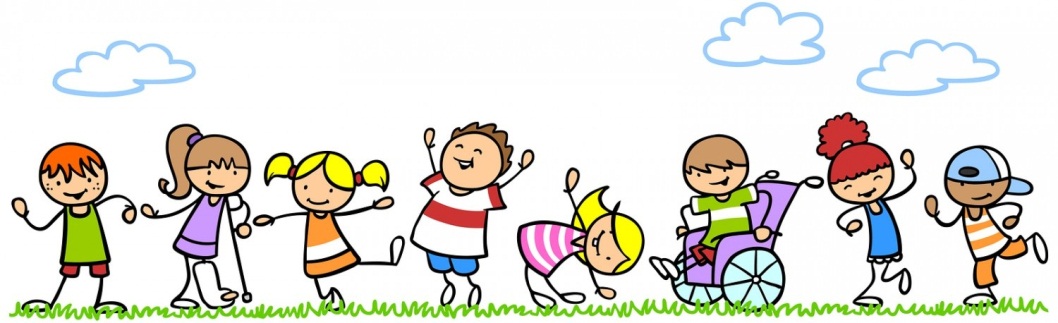 07.11.2018г.Место проведения: МБУ ДО «ЦЕНТР ОРБИТА»ул. Исаева д.2/30Время проведения: 11.00  - 12.30 ч.Начало регистрации:  10.30 ч.ВРЕМЯТЕМА ВЫСТУПЛЕНИЯФИО, ДОЛЖНОСТЬ ВЫСТУПАЮЩЕГО11.00 11.15Открытие семинара Приветственное словоМетодист МБУ ДПО «УМОЦ», к.п.н. Л.В.ЛюбезноваДиректор МБУ ДО «Центр Орбита» Т.П. Задружная11.15 11.25Возможности МБУ ДО «Центр Орбита» для поддержки и развития способностей детей  с ОВЗРуководитель структурного подразделения, педагог-психолог  МБУ ДО «Центр Орбита»О.И. Иваницкая 11.25 11.35Проблематика психолого- педагогической помощи  (социально- педагогической адаптации) детям с нарушенным развитием.
Психологические особенности ребёнка с нарушенным развитиемЗам. директора по УВР, педагог-психолог МБУ ДО «Центр Орбита»Е.Н. Даленко 11.3511.55 Особенности разработки критериев оценки и диагностической карты обучения детей с ОВЗ (из опыта работы)Педагог дополнительного образования  МБУ ДО «Центр Орбита»  И.Е. Осадчая11.5512.05Особенности проведения занятий по формированию (развитию) основных движения у детей с нарушениями ОДА (из опыта работы по программе  "ОФП для детей с ОВЗ)Педагог дополнительного образования МБУ ДО «Центр Орбита» О.С. Козина12.0512.15Театрализованная  деятельность как условие развития эмоционально-выразительной стороны речи и социализации ребенка с ОВЗПедагог дополнительного образования МБУ ДО «Центр Орбита» М.Г. Ширкина 12.1512.30Подведение итогов семинараМетодист МБУ ДПО «УМОЦ», к.п.н. Л.В. ЛюбезноваИнформационно-методическое сопровождение:Л.В. Любезнова – к.п.н., методист МБУ ДПО «Учебно-методический образовательный центр»Организационно-методическое сопровождение:Т.П. Задружная  - директор МБУ ДО «Центр Орбита»Е.Н. Даленко  - заместитель директора по УВР, педагог-психолог  МБУ ДО  «Центр Орбита»О.И. Иваницкая - руководитель структурного подразделения, педагог-психолог  МБУ ДО  «Центр Орбита»